Figure 7CData: (fluorescence / OD600) - autofluorescence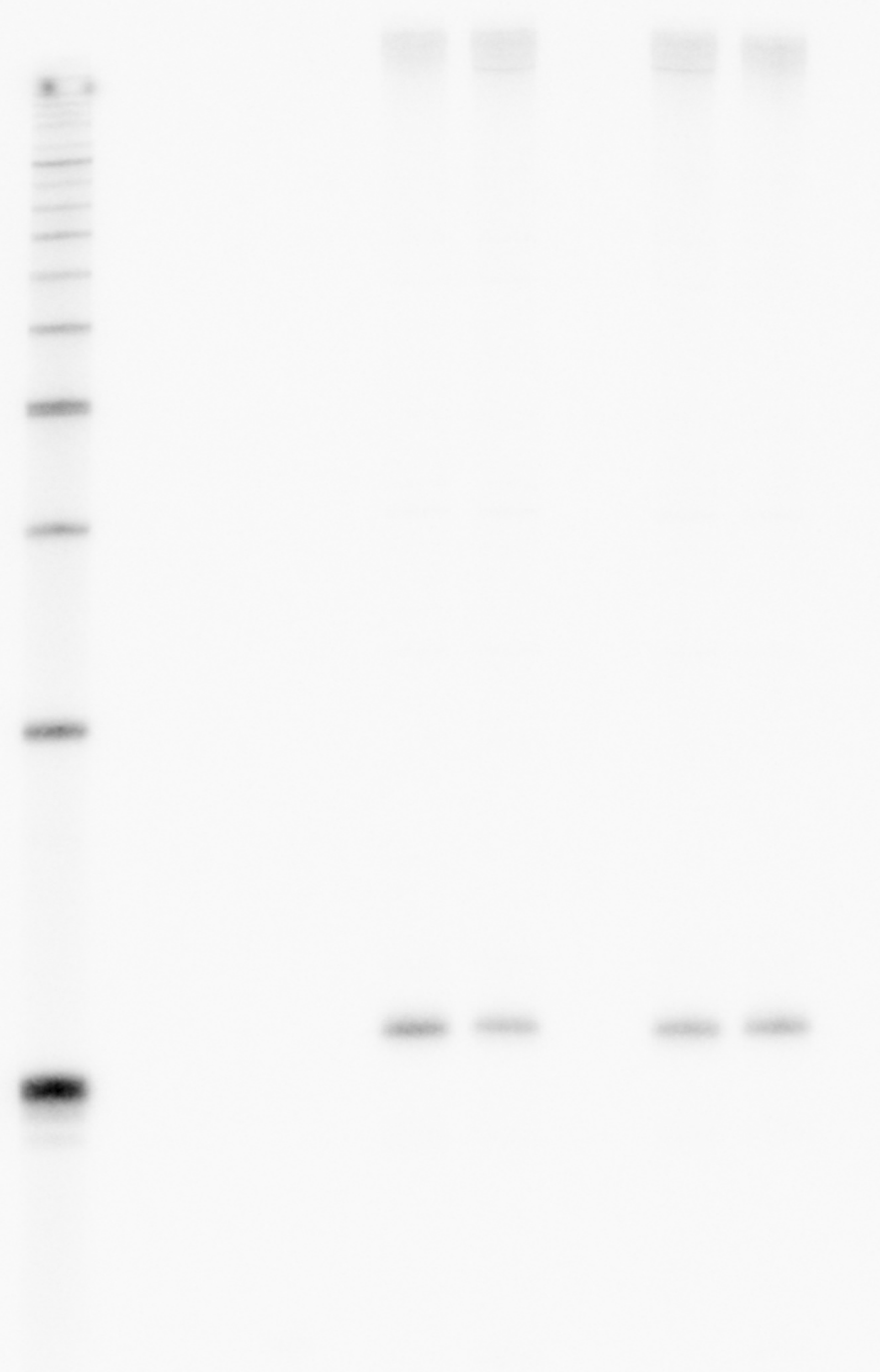 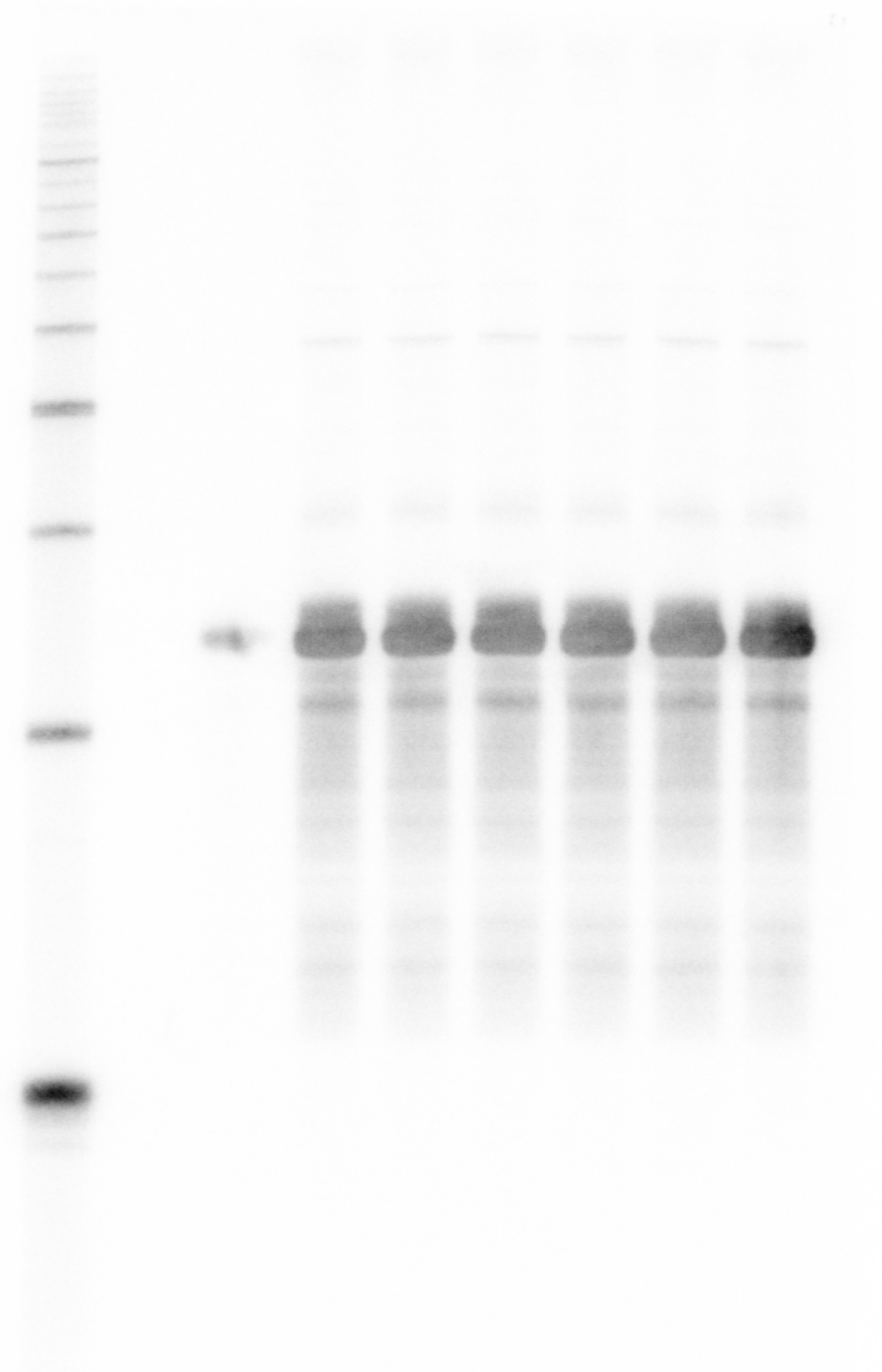 CarZ (KPO-2482)	5S (KPO-0243)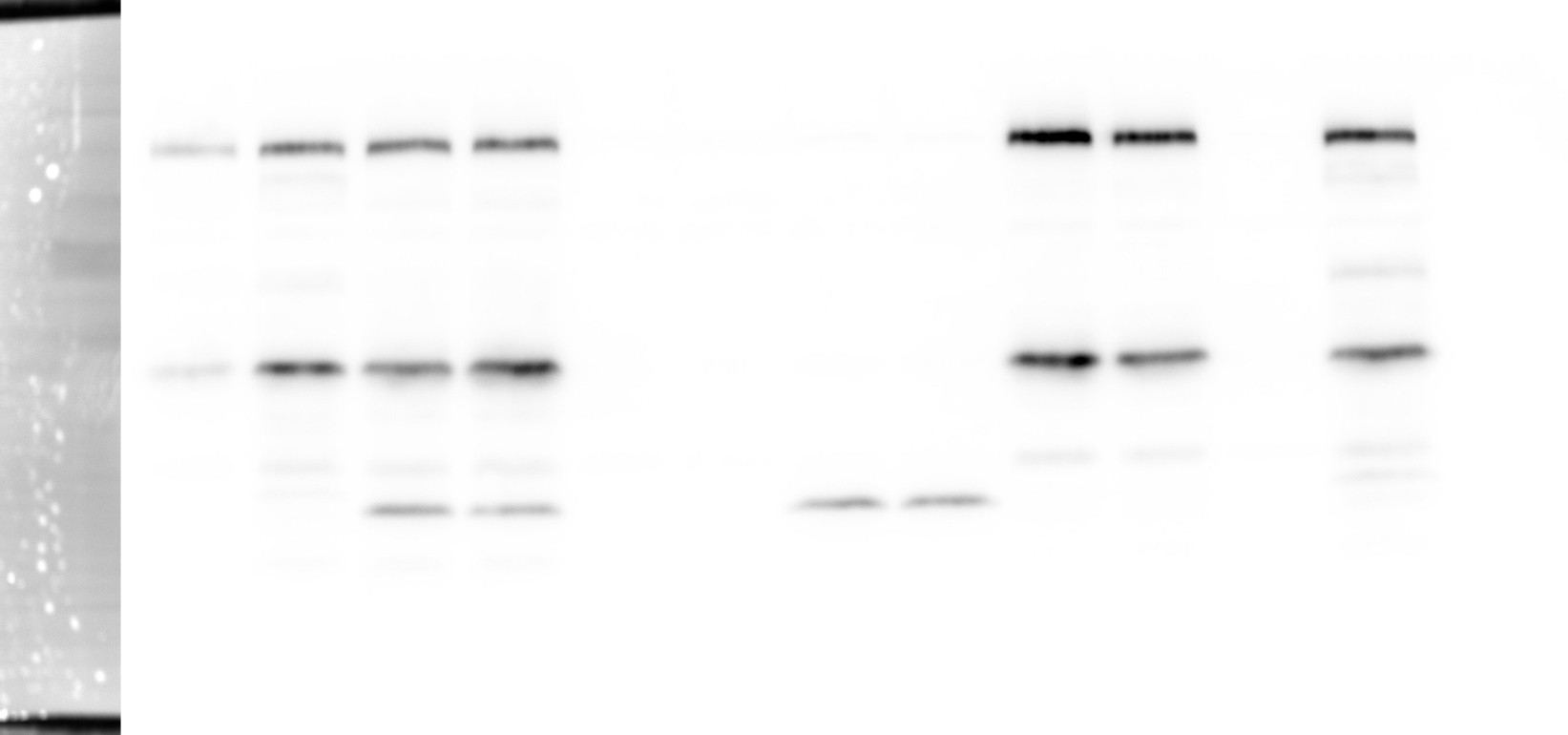 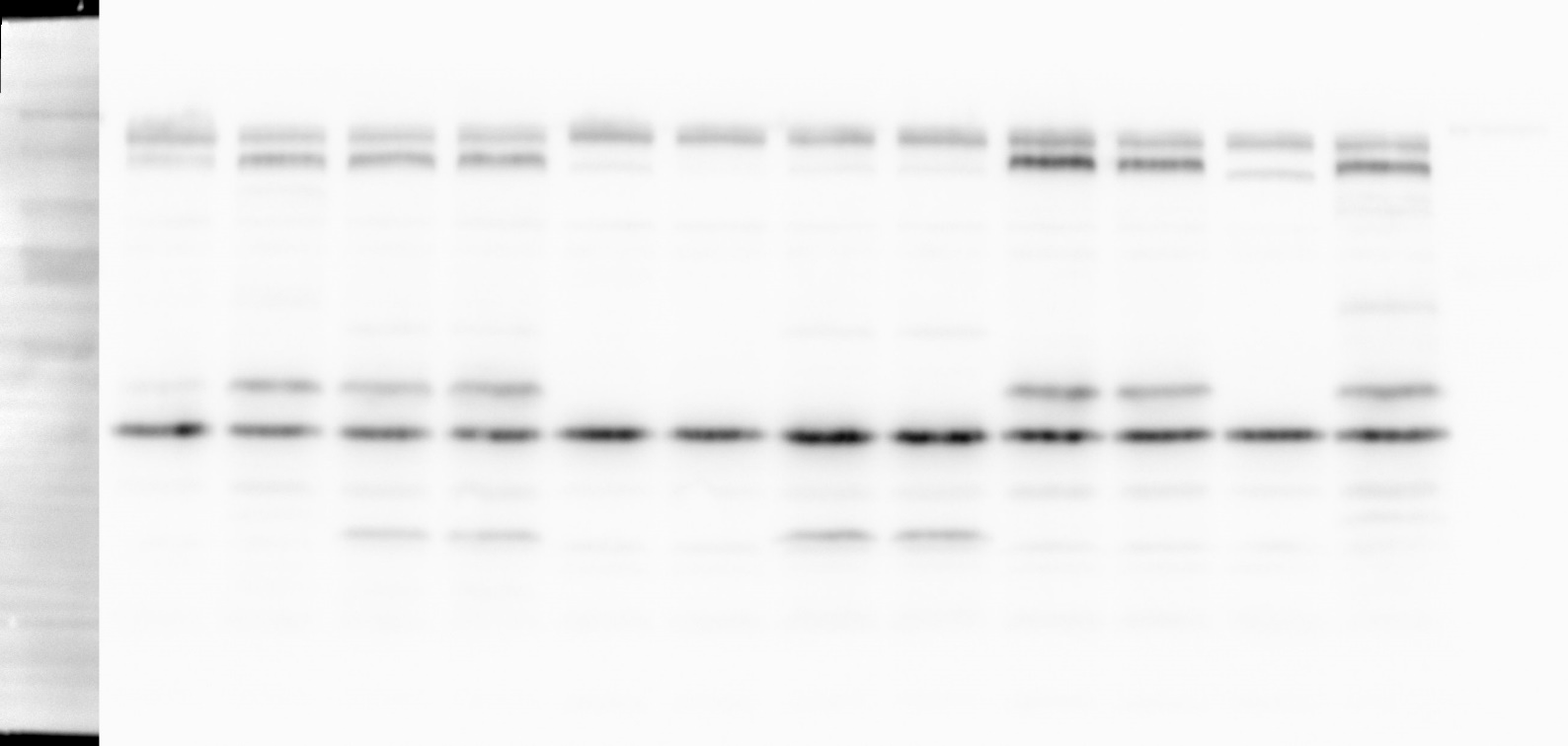 1	2	3  4	5	6	7   8   9   10  11 12	[lane]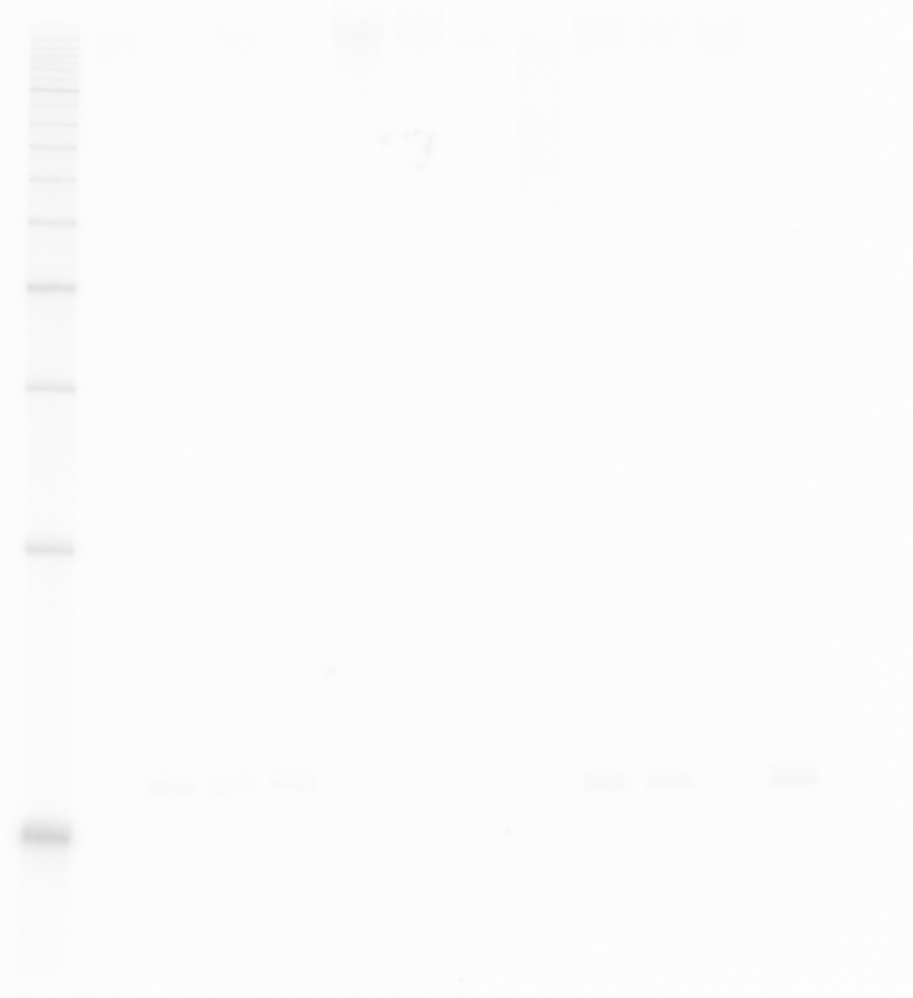 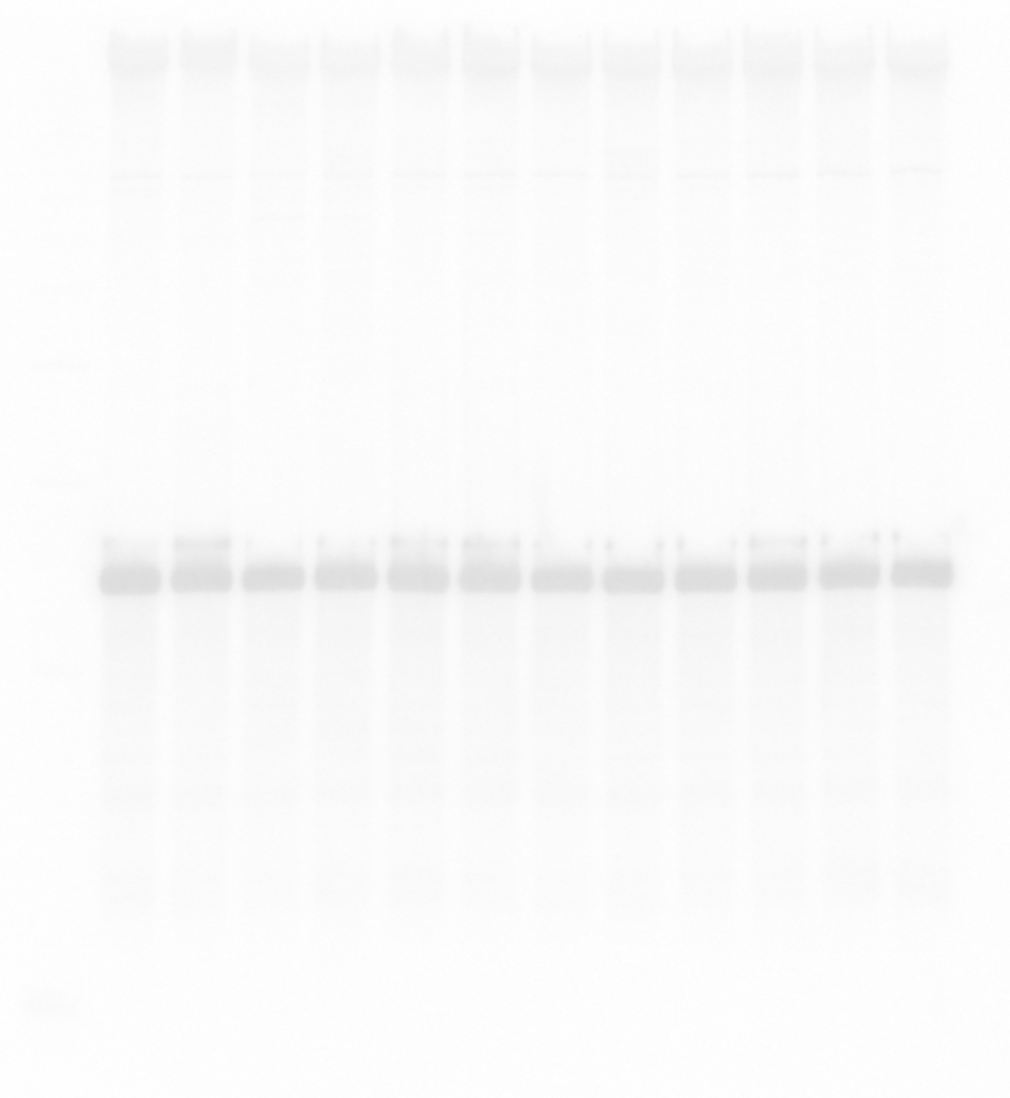 1	2	3  4	5	6	7   8   9   10  11 12	[lane]CarZ (KPO-2482)	5S (KPO-0243)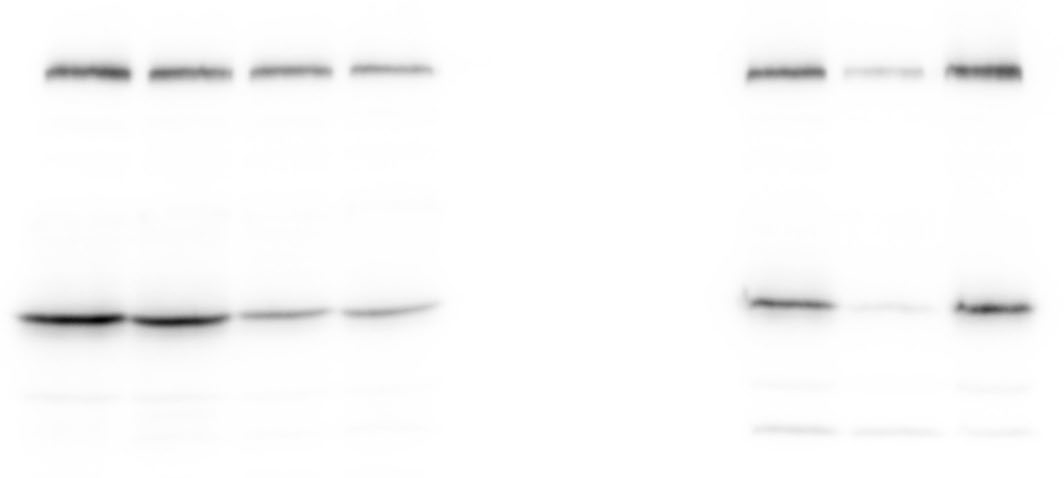 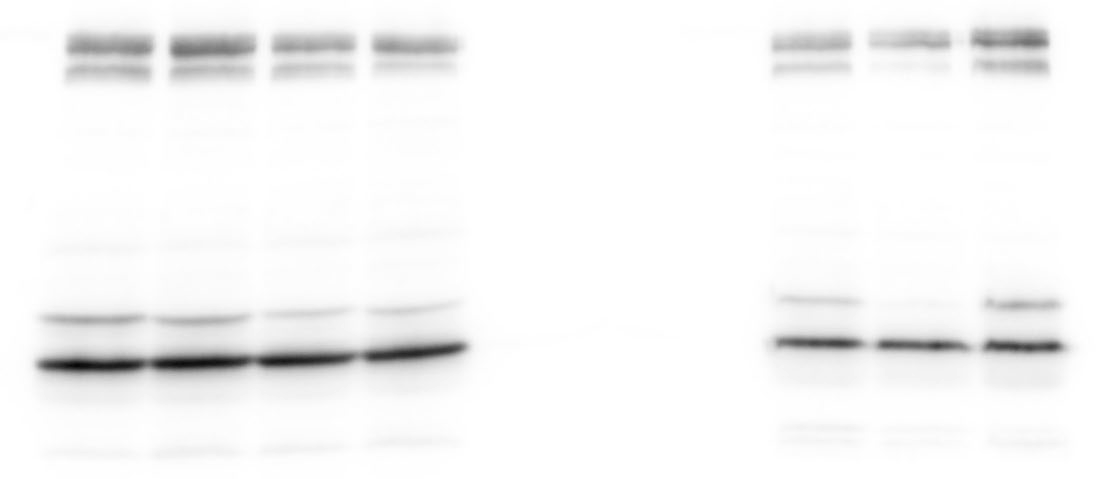 α-FLAG	α-RNAP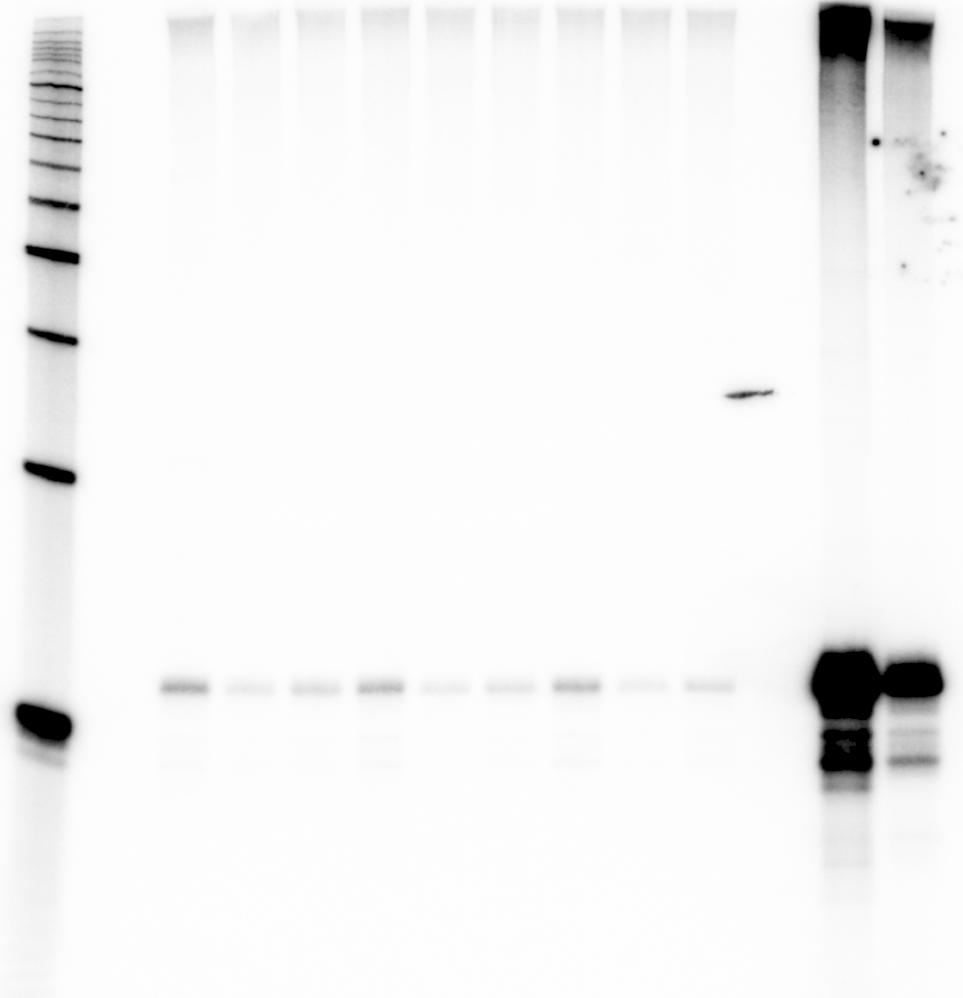 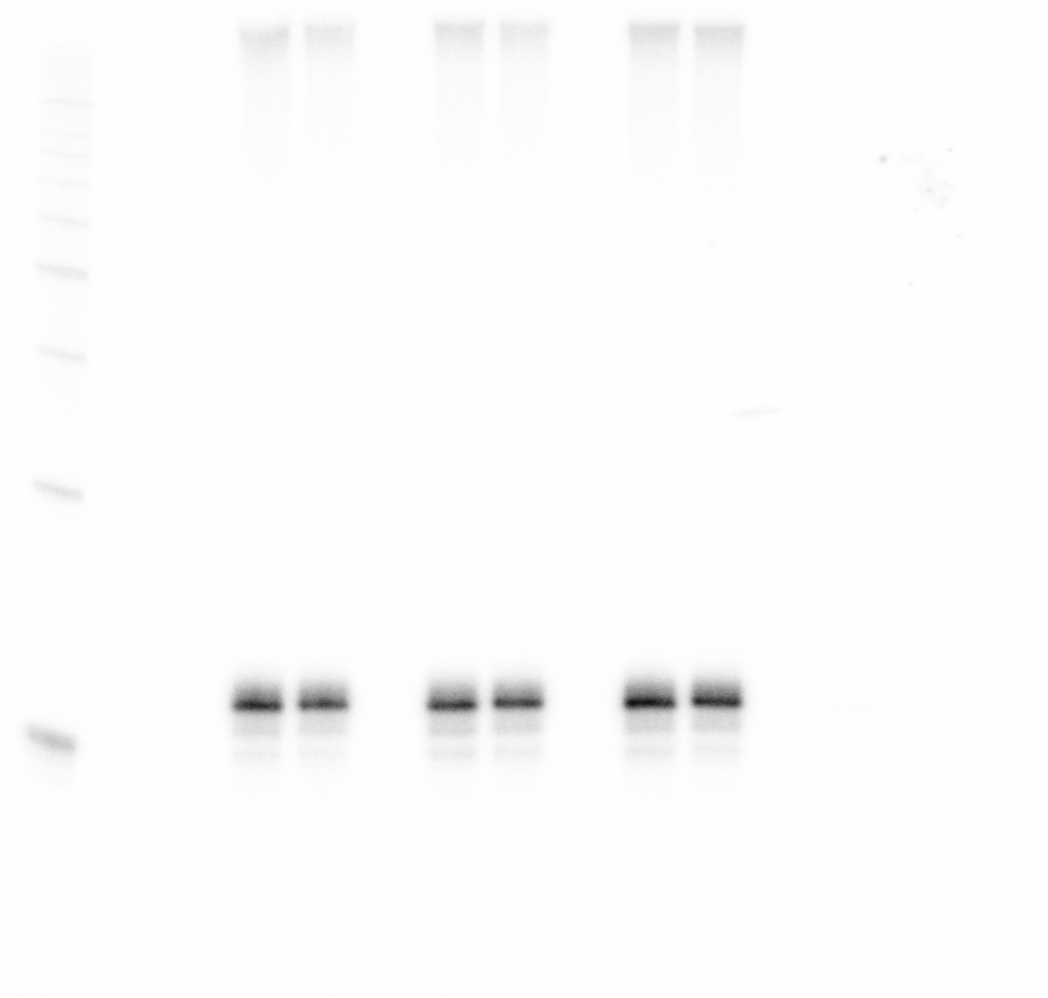 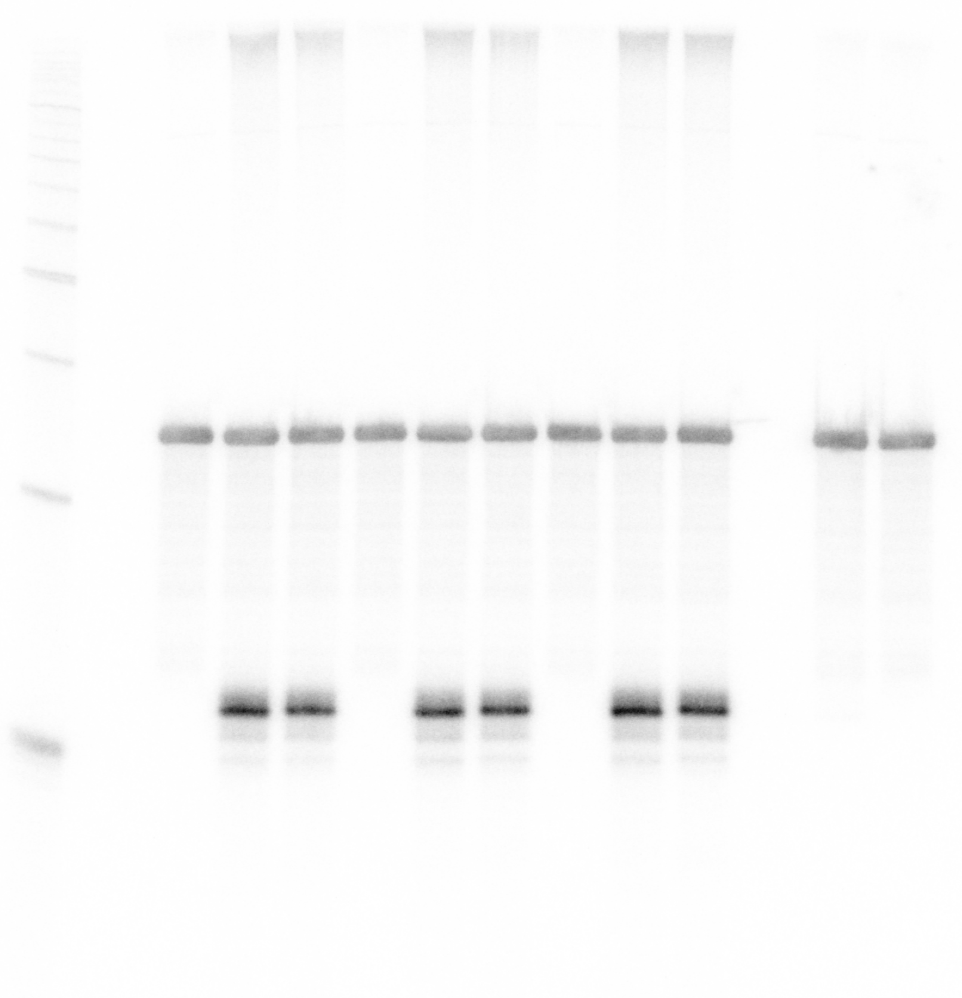 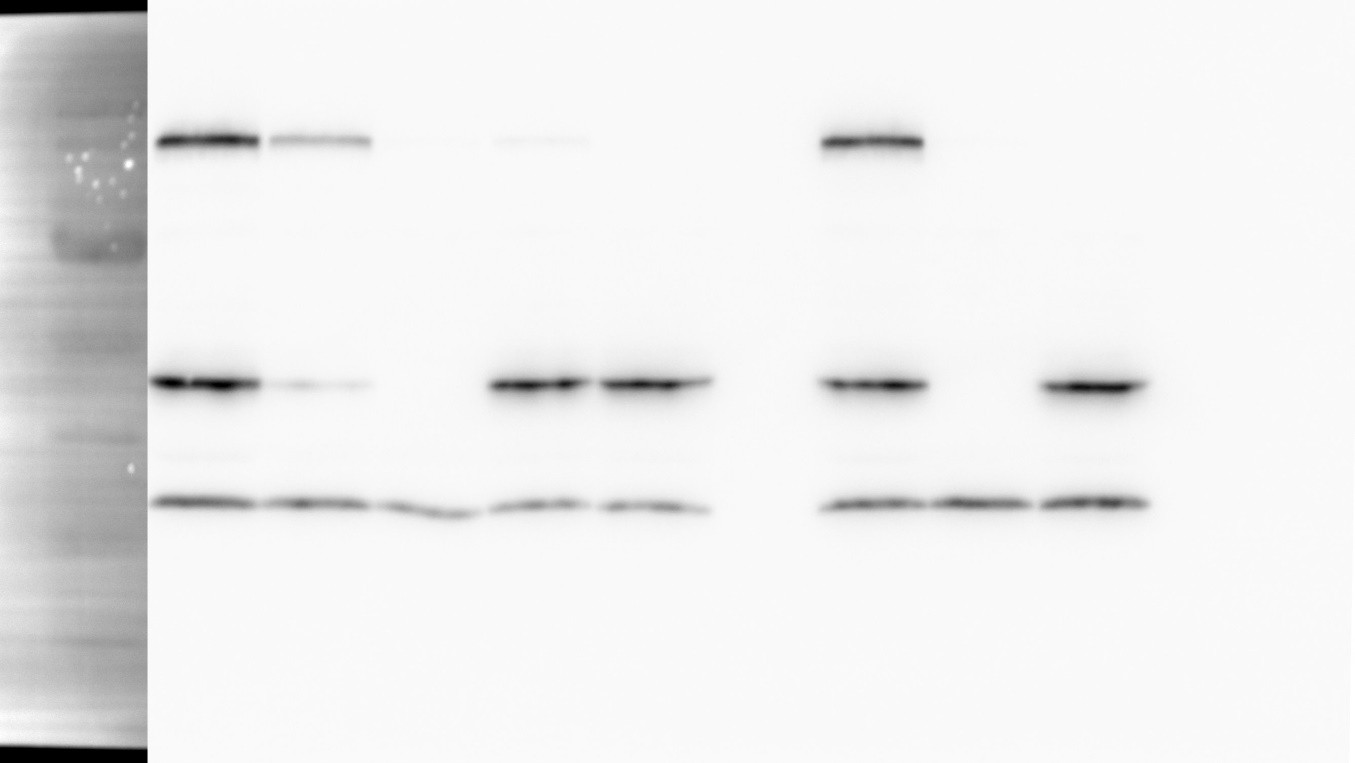 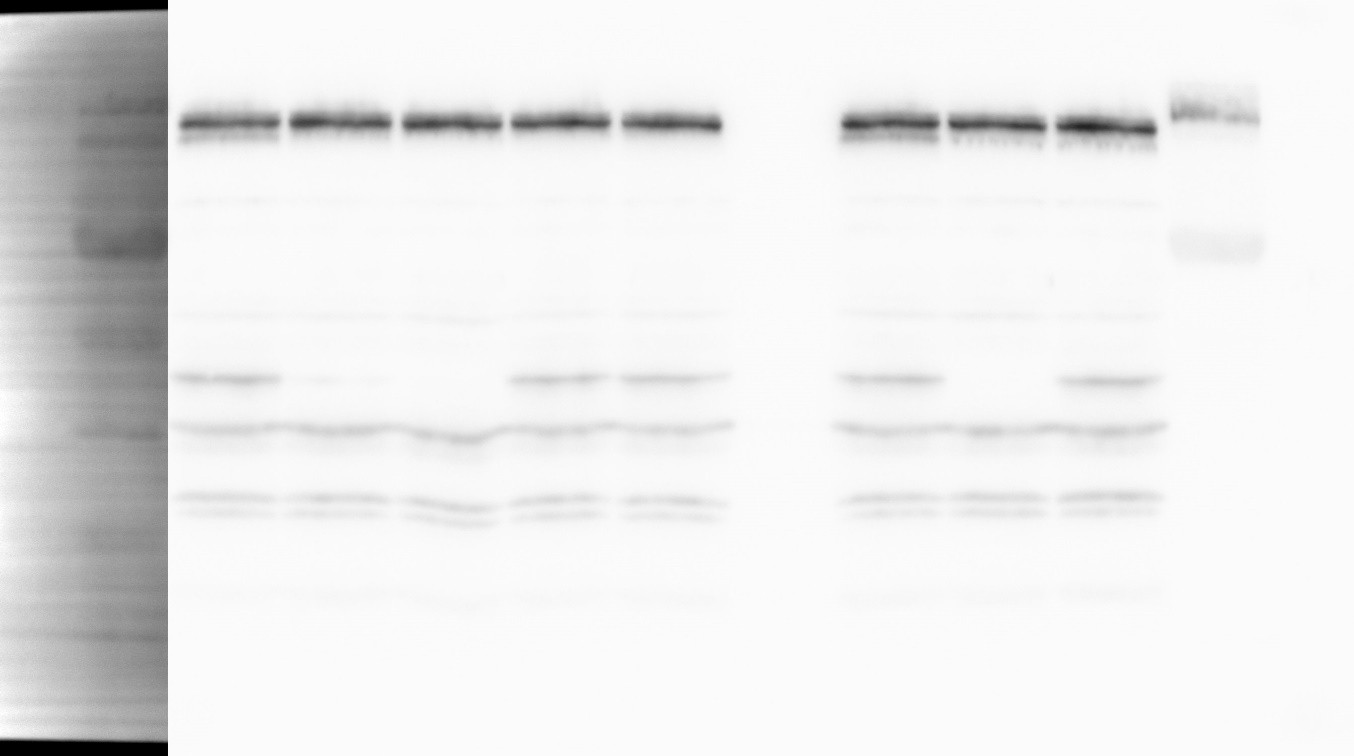 1	2	3	[lane]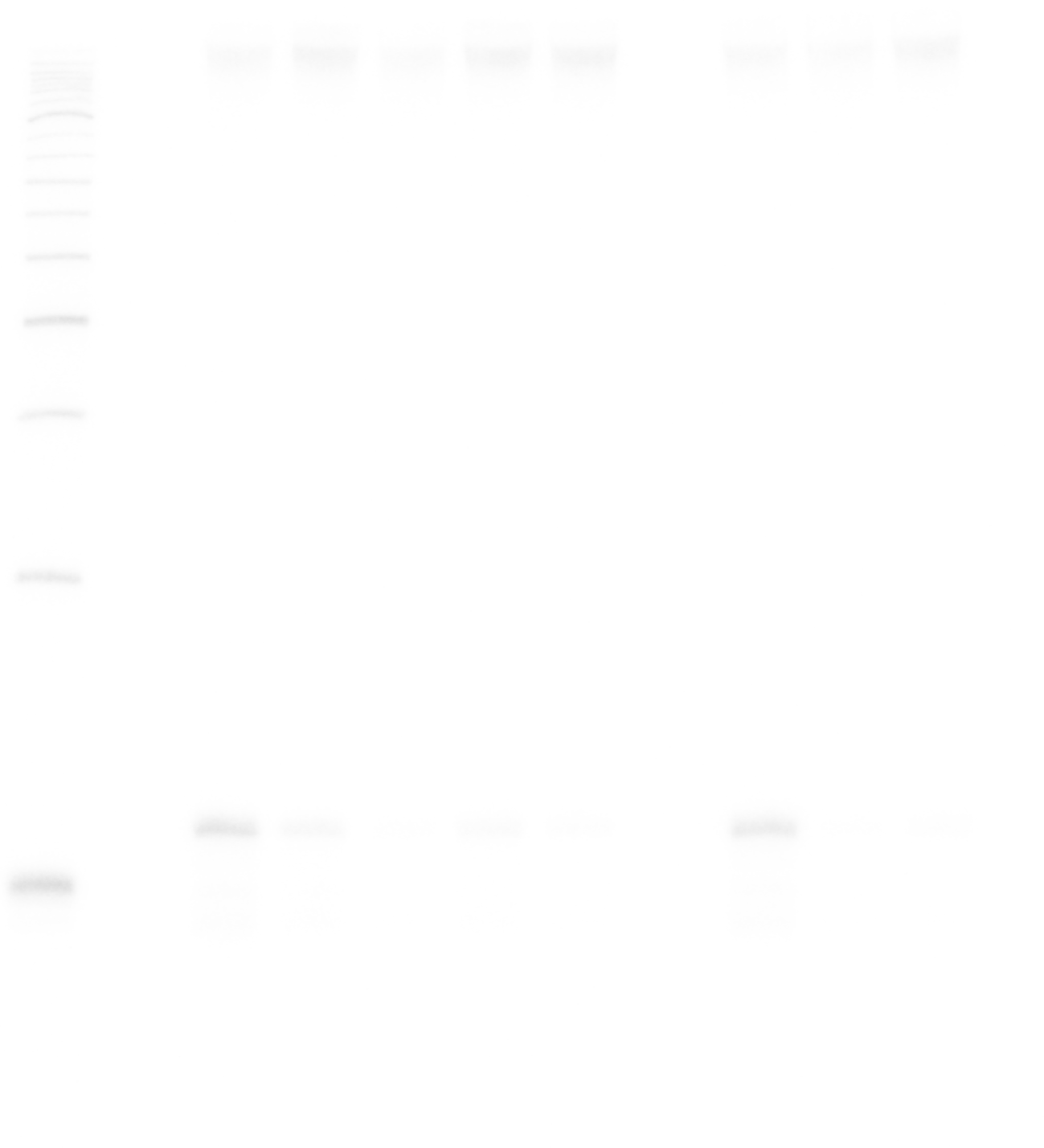 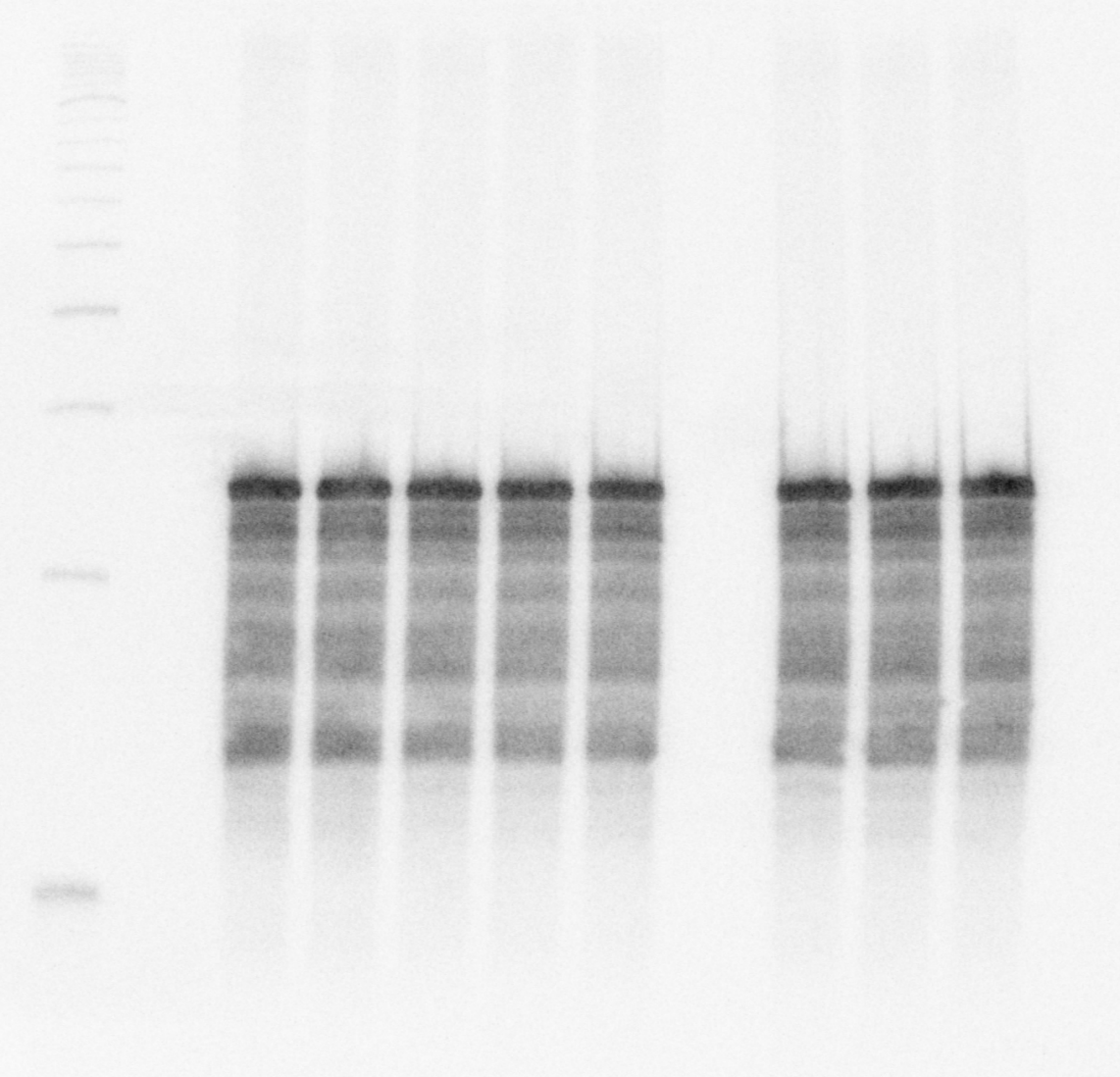 CarZ (KPO-0821)	5S (KPO-0243)5‘ end3‘ UTRrep 1rep 2rep 3carAno carZ143552.092140492.98143981.507carAcarZ11372.01510917.651411351.3335carAcarZ M1246591.982262134.049249504.585carA M1no carZ158593.635157321.165155981.291carA M1carZ268753.441274478.496274550.428carA M1carZ M113655.60512810.71712925.8406